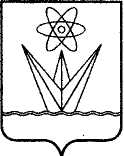 В целях участия муниципального образования город Зеленогорск Красноярского края в конкурсе лучших проектов создания комфортной городской среды, в соответствии с Федеральным законом от 06.10.2003 
№ 131-ФЗ «Об общих принципах организации местного самоуправления в Российской Федерации», постановлением Правительства Красноярского края от 13.12.2019 № 708-п «Об утверждении Порядка предоставления и распределения субсидий бюджетам муниципальных образований для поощрения муниципальных образований - победителей конкурса лучших проектов создания комфортной городской среды», руководствуясь Уставом города,Принять участие в конкурсе лучших проектов создания комфортной городской среды.Назначить голосование по выбору общественной территории
г. Зеленогорска, подлежащей благоустройству в рамках конкурса лучших проектов создания комфортной городской среды, с 25 марта 2022 года по
13 апреля 2022 года включительно.Осуществить голосование по выбору общественной территории
г. Зеленогорска, подлежащей благоустройству в рамках конкурса лучших проектов создания комфортной городской среды, в информационно-телекоммуникационной сети «Интернет» по адресу: vk.com/kray.konkurs.zelenogorsk.Определить перечень общественных территорий г. Зеленогорска, подлежащих благоустройству в рамках конкурса лучших проектов создания комфортной городской среды, для голосования в соответствии с приложением к настоящему распоряжению.Возложить функции по подведению итогов приема предложений на общественную комиссию по развитию городской среды, утвержденную распоряжением Администрации ЗАТО г. Зеленогорска от 13.01.2020 № 29-р «Об утверждении персонального состава общественной комиссии по развитию городской среды».Настоящее распоряжение вступает в силу в день подписания, подлежит опубликованию в газете «Панорама» и размещению на официальном сайте Администрации ЗАТО г. Зеленогорска в информационно-телекоммуникационной сети «Интернет».Глава ЗАТО г. Зеленогорска						  М.В. СперанскийПЕРЕЧЕНЬобщественных территорий г. Зеленогорска, подлежащих благоустройству в рамках конкурса лучших проектов создания комфортной городской средыАДМИНИСТРАЦИЯЗАКРЫТОГО АДМИНИСТРАТИВНО-ТЕРРИТОРИАЛЬНОГО ОБРАЗОВАНИЯГОРОДА ЗЕЛЕНОГОРСКАКРАСНОЯРСКОГО КРАЯР А С П О Р Я Ж Е Н И ЕАДМИНИСТРАЦИЯЗАКРЫТОГО АДМИНИСТРАТИВНО-ТЕРРИТОРИАЛЬНОГО ОБРАЗОВАНИЯГОРОДА ЗЕЛЕНОГОРСКАКРАСНОЯРСКОГО КРАЯР А С П О Р Я Ж Е Н И ЕАДМИНИСТРАЦИЯЗАКРЫТОГО АДМИНИСТРАТИВНО-ТЕРРИТОРИАЛЬНОГО ОБРАЗОВАНИЯГОРОДА ЗЕЛЕНОГОРСКАКРАСНОЯРСКОГО КРАЯР А С П О Р Я Ж Е Н И ЕАДМИНИСТРАЦИЯЗАКРЫТОГО АДМИНИСТРАТИВНО-ТЕРРИТОРИАЛЬНОГО ОБРАЗОВАНИЯГОРОДА ЗЕЛЕНОГОРСКАКРАСНОЯРСКОГО КРАЯР А С П О Р Я Ж Е Н И Е24.03.2022г. Зеленогорск№596-рОб участии в конкурсе лучших проектов создания комфортной городской средыПриложениек распоряжениюАдминистрации ЗАТО г. Зеленогорска от 24.03.2022   № 596-р№ п/пОбщественная территорияПредлагаемые мероприятия1Набережная р. Кан: участок 1 локации «Романтический парк» в районе ул. Набережная, д. 1ротонда с видом на горы, благоустройство спуска к реке, декоративное освещение, восстановление благоустройства, сохранение деревьев2Площадь у магазина 
«Дом обуви» в районе 
ул. Ленина, д. 14терраса для отдыха и для летнего кафе, места для сидений, освещение, арт-объекты3Городской сквер в районе ул. Парковая, д. 14Аустройство площадок для проведения праздничных мероприятий, места для установки батутов, освещение, восстановление благоустройства, удаление цветников